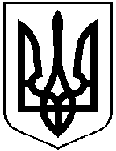 УкраїнаВЕСЕЛІВСька сільська радаКРАСИЛІВСЬКОГО РАЙОНУ ХМЕЛЬНИЦЬКОЇ ОБЛАСТІвул. Молодіжна,5а, с. Пашутинці, Красилівський район, Хмельницька область,                          31075,  тел. (03855) 9-31-31      weselrada_krasyliv@i.uaв/х № 150 від 15.08.2019 р.                     На Ваш запит Веселівська сільська рада повідомляє про те, що на території сільської ради спеціальних земельних ділянок, відведених для організації та провадження діяльності із забезпечення паркування транспортних засобів немає.              На території сільської ради таке питання, як паркування транспортних засобів не має потреби  і  не  є актуальним. Сільський  голова                         О.Козубняк